Читать слоги, слова, предложения и тексты, страница 93-95.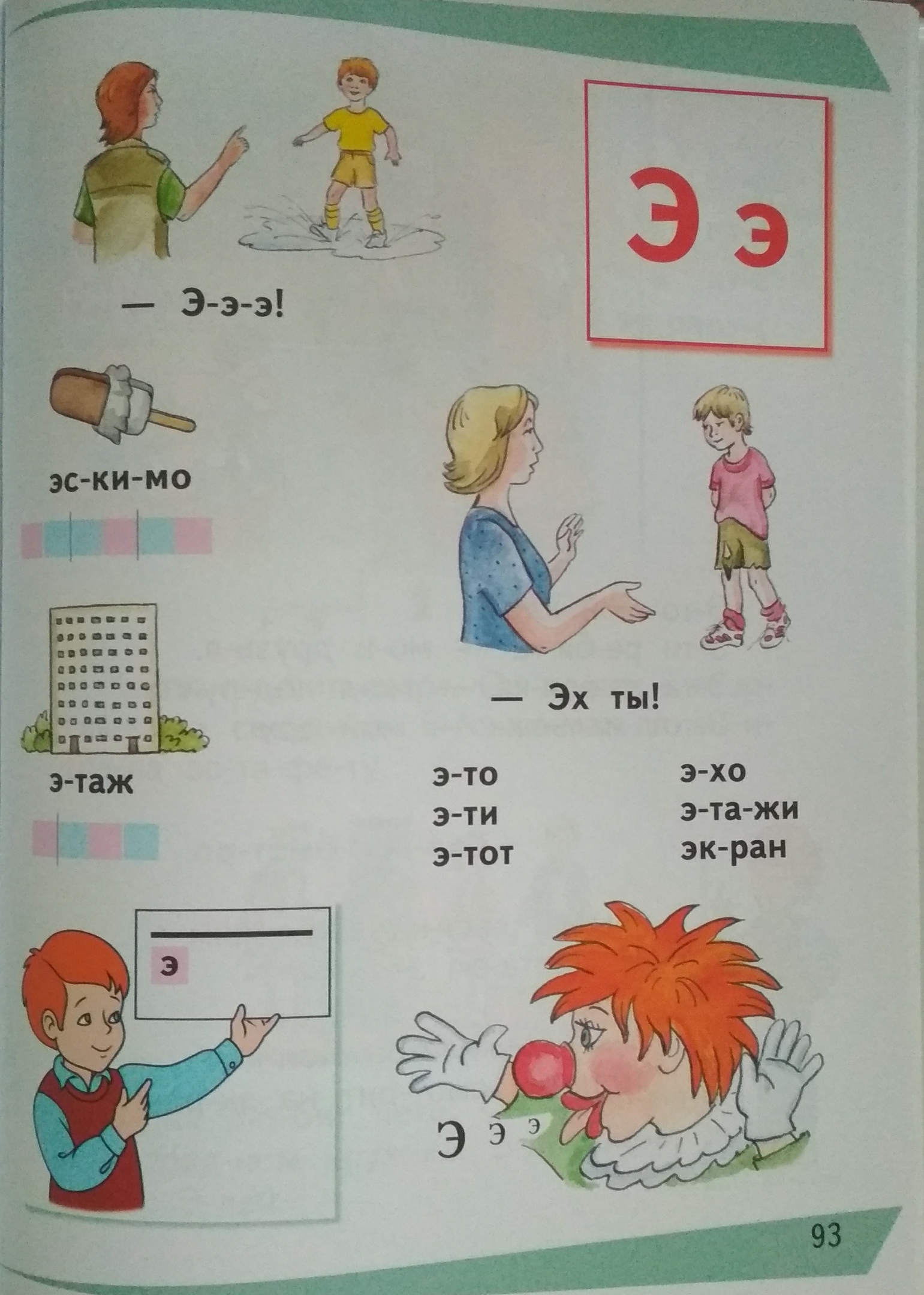 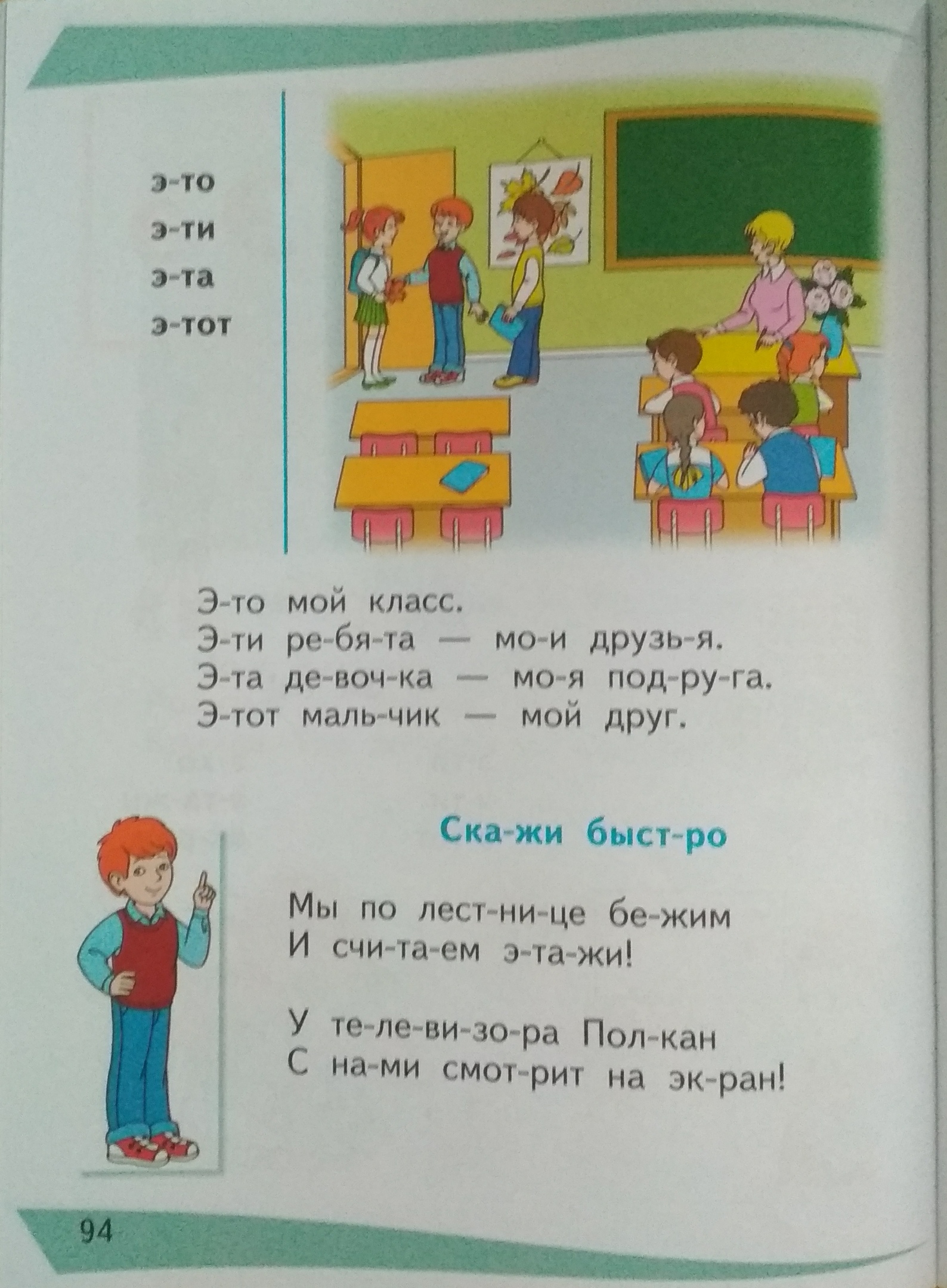 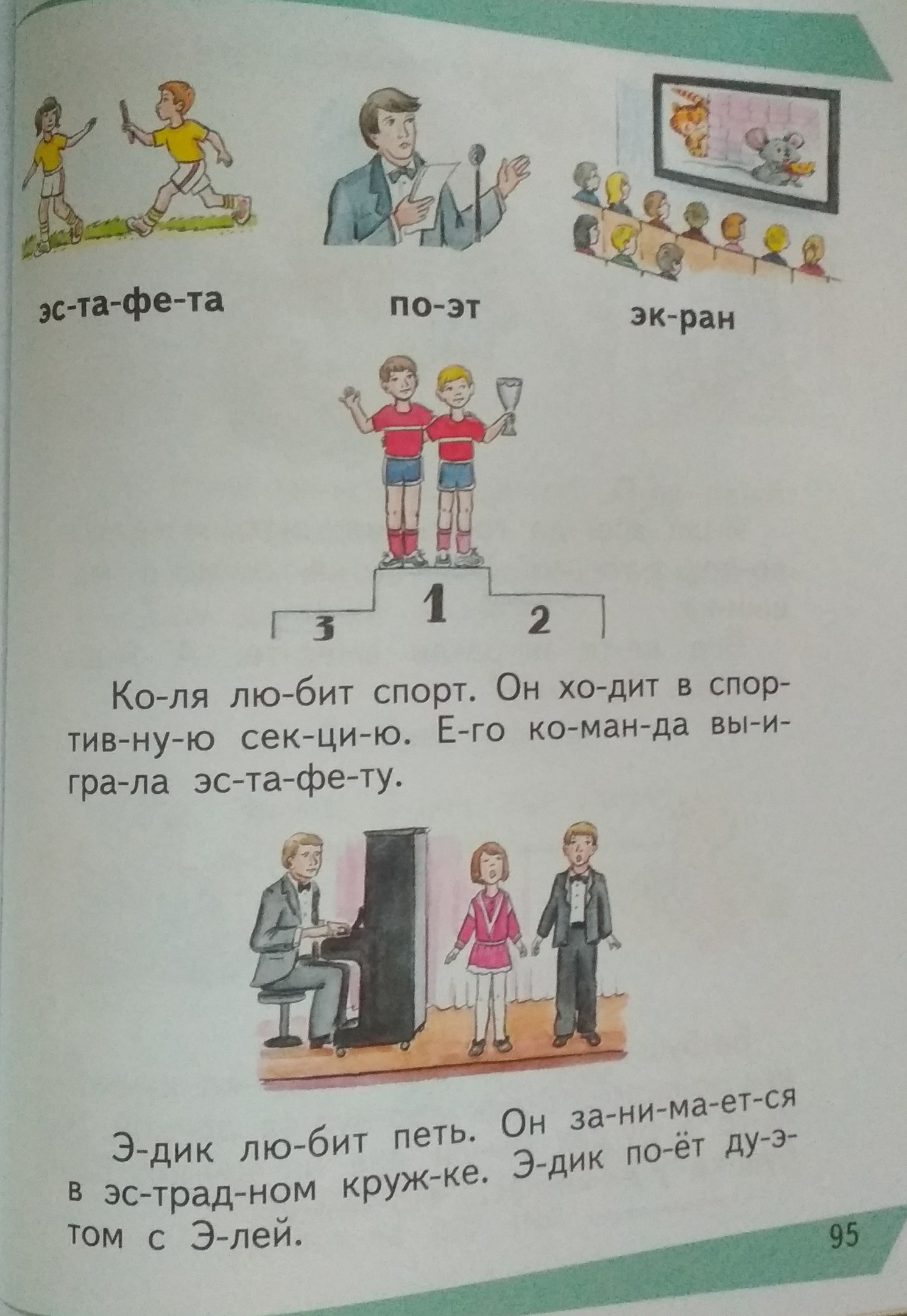 